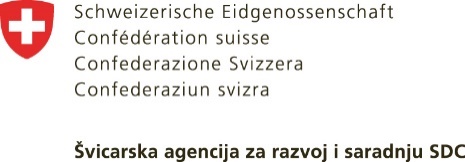 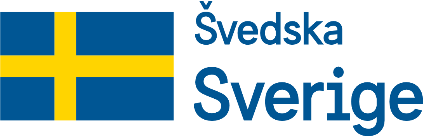 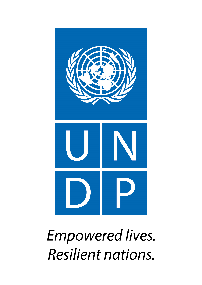 Prilog 1.OBRAZAC PROJEKTNOG PRIJEDLOGAJavni poziv za MZSažetak projekta (najviše jedna stranica)Relevantnost projekta (najviše jedna stranica):Molimo navedite sljedeće informacije:Opis relevantnosti projekta u odnosu na ciljeve Javnog poziva. Molimo vas da ukratko obrazložite situacije i važnost problema koji pokušavate da riješite. Gdje god je moguće, obezbijedite jasne statističke pokazatelje problema koji pokušavate da riješite. Dobro uočen i opisan problem predstavlja osnovno opravdanje za projektni prijedlog. Ovdje morate odgovoriti na nekoliko pitanja: Zašto je projekat zaista neophodan? Opisati problem koji pokušavate da riješite? Opis relevantnosti projekta u odnosu na prioritete zajednice, odnosno rezultate foruma, ili općenito na strategiju razvoja jedinica lokalne samoupraveOpis relevantnosti projekta u odnosu na jedan ili više tematskih modela mjesnih zajednica Koja je ciljna grupa? Opis konkretnih problema, zahtjeva i potreba ciljnih grupa i lokaliteta, te način na koji će projekt odgovoriti na isteSve informacije koje obezbijedite će biti procijenjene od strane evaluacione komisije i ocijenjene u evaluacionoj tabeli pod sekcijom „Relevantnost projekta“.Opis ciljnih grupa (najviše pola stranice)Detaljan opis ciljnih grupa i konačnih korisnika projektnih aktivnosti (npr. broj građana koji će imati direktnu korist od projekta, broj zaposlenih i djece u školi i/ili obdaništu koji će imati koristi od unaprjeđene infrastrukture; itd.)a) konačni korisniciCiljna grupaSve informacije koje obezbijedite će biti procijenjene od strane evaluacione komisije i ocijenjene u evaluacionoj tabeli pod sekcijom „Relevantnost projekta“ i „Kvalitet, inovativnost i logika projekta“.Ciljevi (najviše pola stranice)Opišite ciljeve projekta (opći cilj i specifični ciljevi). Potrebno definisati ciljeve projekta te u po jednom kratkom  paragrafu dati opise/dodatna pojašnjenja svakog definisanog cilja.Opis očekivanih rezultata i dugoročnih efekata projekta (najviše pola stranice)Molimo obrazložite rezultate aktivnosti (u kvalitativnom i kvanitativnom smislu). Na primjer, ako se očekuje da projekat rezultira obezbjeđenju pristupa nekim javnim uslugama, molimo da navedete jasno pojašnjenje u ovom dijelu. Definisati svaki rezultat te u jednom paragrafu dati opise/dodatna pojašnjenja.Rezultati aktivnosti: Dugoročni efekti projekta:U okviru ovog dijela, molimo da napravite osvrt na očekivane dugoročne pozitivne efekte i koristi za zajednicu.Naziv i trajanje projektnih aktivnosti (najviše 2 stranice)Predviđeno trajanje aktivnosti je       mjeseci. Aktivnosti se unose i u tabelu „Plan aktivnosti“ koja se dostavlja u Prilog 4. Aktivnosti trebaju biti jasne i konkretne. Predviđene aktivnosti trebaju biti grupirane i vezane za relevantne projektne rezultate. Molimo Vas da u prostoru ispod a na najviše dvije stranice  prikažete pregled svh projektom predviđenih aktivnosti te da svakoj date adekvatan opis iz kojeg će evaluaciona komisija imati jasnu sliku šta te aktivnosti predstavljaju i kako se njihovo izvođenje uklapa u kompletnu implementaciju projekta. Potencijalni rizici za provedbu projekta (najviše pola stranice)Molimo ukratko opišite bilo kakve potencijalne rizike vezane za pravovremenu i  uspješnu provedbu projektnih aktivnosti:Indikatori za praćenje (monitoring) projekta Molimo označite koji od dole navednih ključnih indikatora su relevantni za praćenje projekta i ukoliko je potrebno, navedite dodatne indikatore koji su u skladu sa ciljevima, aktivnostima i očekivanim rezultatima projekta.Napomena: U tabelu se dodaju novi redovi sukladno broju dodatnih indikatora koje treba prikazati.Održivost (najviše pola stranice)Objasnite načine osiguranja održivosti nakon završetka projekta, uključujući sljedeće:potrebne aktivnosti i mjere koje bi trebale uslijediti kako bi se postigla dugoročna održivost projekta;navedite konkretne odgovornosti aktera u pogledu dugoročne održivosti projekta (npr. finansiranje, održavanje, itd.).NAPOMENA: Projekat mora biti takav da od njega ima korsit veći  broj stanovnika ili koji će se aktivno koristiti većina ili veliki broj stanovnika odnosno da je od kritičnog interesa za Mjesnu Zajednicu. Ovo posebno pojasnite u ovoj sekciji.Informacije o podnosiocu projekta (najviše pola stranica)Kratki opis prethodnog iskustva podnosioca projekta u pogledu vođenja i realizacije srodnih projekata.Ukoliko je relevantno, detaljno opišite ulogu projektnih partnera (npr. zajednički projekti više MZ).Praćenje i ocjenjivanje provedbe projekta (najviše pola stranice)Na koji način će biti organizirano praćenje i evaluacija provedbe projekta?Navedete osobu/tim koji će biti odgovoran za sveukupno praćenje i evaluaciju projekta?Plan za promociju projekta (najviše pola stranice)Molimo navedite na koji način ćete promovisati projektne aktivnosti i rezultate (npr. posteri, informativni materijali, pres-konferencije, ceremonija otvaranja i sl.)Prilozi Sastavni dio ovog obrasca su sljedeći prilozi (Popis za provjeru):NAZIV PROJEKTA:PODNOSILAC PROJEKTNOG PRIJEDLOGA (MZ/OPĆINA-OPŠTINA/GRAD):PARTNER/I NA PROJEKTUBUDŽET/PRORAČUN PROJEKTA (KM):Finansiranje projekta iz sredstava jedinice lokalne samouprave:Finansiranje projekta iz sredstava jedinice lokalne samouprave:Finansiranje projekta iz sredstava jedinice lokalne samouprave:BUDŽET/PRORAČUN PROJEKTA (KM):Drugi izvori finansiranja (ukoliko postoje)Drugi izvori finansiranja (ukoliko postoje)Drugi izvori finansiranja (ukoliko postoje)BUDŽET/PRORAČUN PROJEKTA (KM):Finansiranje iz sredstava Projektnog Fonda za razvoj zajedniceFinansiranje iz sredstava Projektnog Fonda za razvoj zajedniceFinansiranje iz sredstava Projektnog Fonda za razvoj zajedniceBUDŽET/PRORAČUN PROJEKTA (KM):UKUPNA SREDSTVA (PRORAČUN) PROJEKTA (a+b)UKUPNA SREDSTVA (PRORAČUN) PROJEKTA (a+b)UKUPNA SREDSTVA (PRORAČUN) PROJEKTA (a+b)PODNOSIOC PROJEKTAODGOVORNA OSOBA/EPODNOSIOC PROJEKTAODGOVORNA OSOBA/EPODNOSIOC PROJEKTAODGOVORNA OSOBA/EPODNOSIOC PROJEKTAODGOVORNA OSOBA/EPODNOSIOC PROJEKTAODGOVORNA OSOBA/EIME I PREZIMEKONTAKT TELEFONE-MAIL ADRESAPOTPIS:PEČATKratki opis projekta (ukratko opišite šta će se postići i na koji način, a vezano za ovaj cilj Javnog poziva) Partner/i (ukoliko je relevantno) i njihova specifična uloga na projektu:Trajanje projekta (navesti predviđeno trajanje projekta u mjesecima):Opći cilj projekta (navesti opći cilj projekta):Ciljna grupa(e) (navesti ciljne grupe):Očekivani rezultati (izlistati očekivane rezultate):Glavne aktivnosti (izlistati glavne aktivnosti):Korisnik OpisBrojCiljna grupa OpisBrojOznačite relevantan indikatorObjektivno provjerlјivi indikatori za praćenje uspješnosti rezultata projektaBrojIzvor verifikacijeBroj građana u ciljnim MZ koji imaju direktne ili indirektne koristi od boljeg pristupa ili kvaliteta javnih uslugaBroj građana iz marginaliziranih i ranjivih socijalnih grupa stanovništva koji direktno koriste/imaju korist od rezultata projekta:Broj žena koje imaju direktne koristi od implementacije projekata MZ u ciljnim oblastima:Broj osoba sa invaliditetom koje imaju direktne koristi od implementacije projekata MZ u ciljnim oblastimaBroj građana koji će sudjelovati kao volonteri u provedbi projekta:Broj novo-uspostavlјenih i funkcionalnih javnih usluga:„(u m)“ rekonstruisane javne infrastrukture (unijeti „X“ u zagradu ispred vrste infrastrukture na koje se indikator odnosi):( ) putevi/saobraćajnice( ) vodovod( ) kanalizacija( ) elektro-napajanje( ) telekomunikacije( ) drugo, navesti _________________________„(u m)“ novo-izgrađene javne infrastrukture (unijeti „X“ u zagradu ispred vrste infrastrukture na koje se indikator odnosi):( )putevi/saobraćajnice( ) vodovod( ) kanalizacija( ) elektro-napajanje( ) telekomunikacije( ) drugo, navesti:      „u m2“ obnovlјenih/opremlјenih/namještenih javnih objekata (unijeti „X“ u zagradu ispred vrste infrastrukture na koje se indikator odnosi):( )putevi( ) vrtići i obrazovne ustanove( ) centri za sport i rekreaciju( ) igrališta( ) centri za socijalni rad( ) prostor MZ( ) objekti primarne zdravstvene zaštite( ) drugo, navesti:      „u m2“ očišćenih (adekvatno saniranih) nelegalnih deponija otpada na području jedinice lokalne samouprave:„u m2“ očišćenih rječnih obalnih površina na području jedinice lokalne samouprave:Broj novo-kreiranih radnih mjesta/novih zaposlenja:Broj polјoprivrednih gazdinstva/firmi koje imaju direktnu/indirektnu korist od projekta.„%“ očekivanih finansijskih ušteda na godišnjem nivou  u okviru korištenja javne infrastrukture/objekata kao rezultat uspostavlјenih mjera energetske efikasnosti/obnovlјivih izvora energije u sklopu projekta:Broj učesnika obuka organizovanih u sklopu projekta:  Broj odštampanih informativnih i promotivnih materijala:Drugo (molimo opišite:)Obvezni dokumentiDaNeObrazac projektnog prijedloga (Prilog 1)Pregled budžeta/proračuna projekta (Prilog 2)Logički okvir (Prilog 3)Plan aktivnosti (Prilog 4)Potpisano Pismo podrške od JLS (Prilog 5) Tehnička dokumentacija podnesenaDodatna dokumentacijaDaNeKopija zapisnika sa održanih foruma u MZKratko obrazloženje rukovodstva MZ o svrsi projektaIznos dodatnog sufinansiranja od trećih lica/partneraTehnička dokumentacija podnesena, a imovinsko-pravni odnosi jasni (ako se radi o infrastukturnim i sličnim projektima)